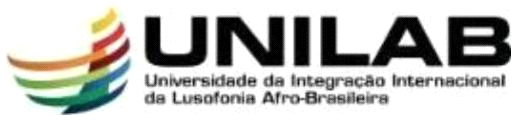 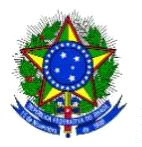 MINISTÉRIO DA EDUCAÇÃOUNIVERSIDADE DA INTEGRAÇÃO INTERNACIONAL DA LUSOFONIA AFRO-BRASILEIRA -UNILAB PRÓ-REITORIA DE ADMINISTRAÇÃO E INFRAESTRUTURA - PROADISECRETARIA DE REGISTRO ACADÊMICO, ARQUIVO E GESTÃO DA INFORMAÇÃO – SECRAGIFORMULÁRIO PARA TRANCAMENTO TOTAL DE PROGRAMA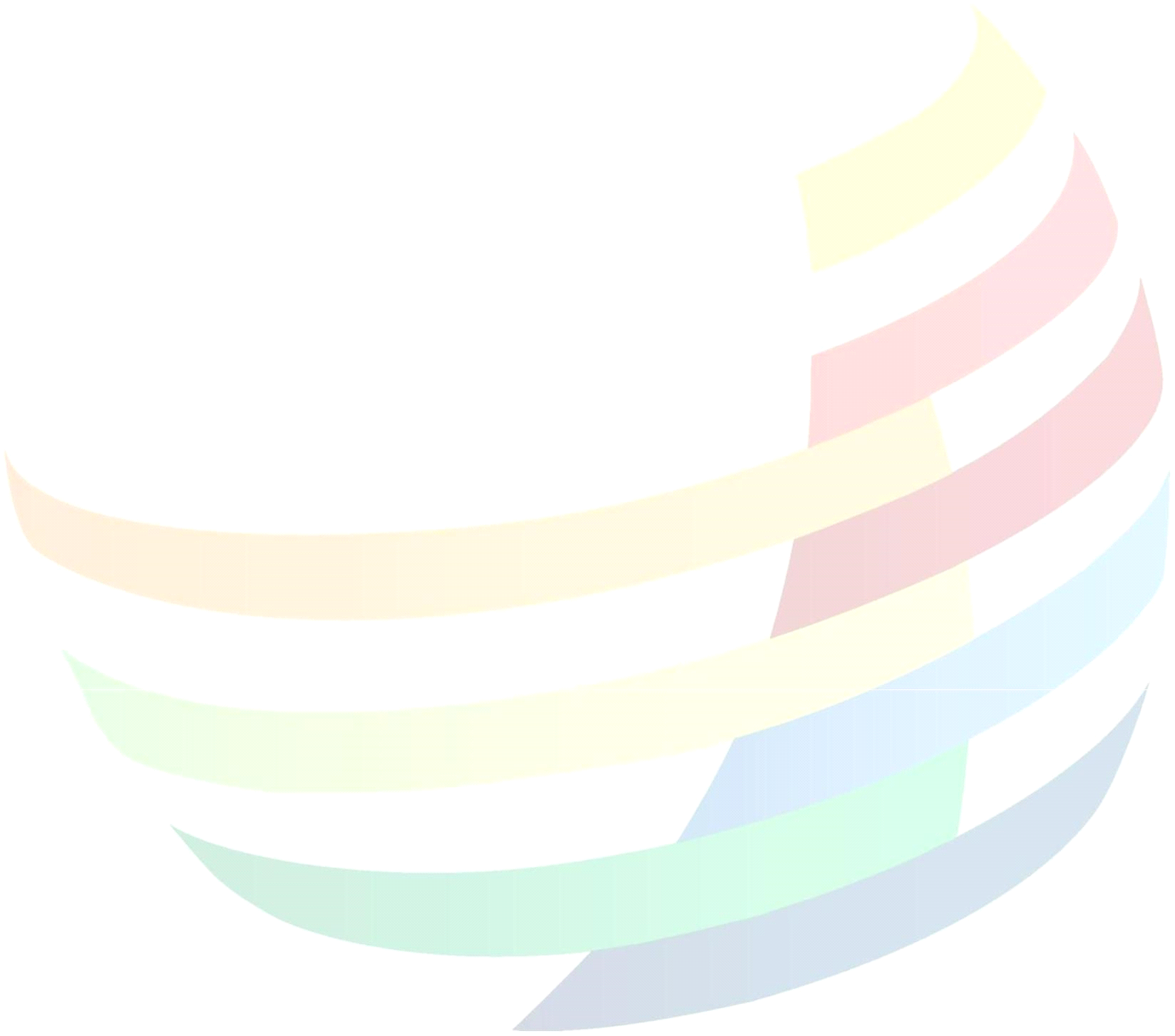 O estudante deverá:1 – Enviar e-mail à Biblioteca do Auroras (biblioauroras@unilab.edu.br) ou Biblioteca do Palmares (bibliopalmares@unilab.edu.br) e à PROPAE/NIDAE (nidae@unilab.edu.br), solicitando os respectivos nada consta;2 - Após isso, você deverá encaminhar os três documentos digitalizados para o e-mail da SECRAGI (secragi@unilab.edu.br) que realizará o trancamento total do programa.Observar que o destrancamento tem período específico pra ser solicitado no Calendário Acadêmico.IDENTIFICAÇÃO DO (A) ESTUDANTEIDENTIFICAÇÃO DO (A) ESTUDANTEIDENTIFICAÇÃO DO (A) ESTUDANTENome:Nome:Matrícula:Motivo do trancamento:Motivo do trancamento:Motivo do trancamento:E-mail:Fone: (    )Fone: (    )RG (brasileiros):RNM (estrangeiros)RNM (estrangeiros)TERMO DE  TRANCAMENTO TOTAL DE PROGRAMAEu, _____________________________________________________, CPF nº _______________________,confirmo o trancamento em todas as disciplinas no ano/período __________, do programa do curso de _________________________________________________________ na UNILAB._____________________, __________ de ________________ de _____________________________________________________________Assinatura do(a) discente